Ноябрь      В соответствии с планом работы по проблеме «Конфликтные ситуации в ДОУ» в МАДОУ «Детский сад №9 общеразвивающего вида» г. Емвы проведен ряд мероприятий:- Общее собрание коллектива с вопросом соблюдения этики и культуры поведения в ДОУ;- Психологические тренинги для педагогов на педагогических советах;- Семинар-практикум с сотрудниками ДОУ «Профилактика конфликтных взаимоотношений».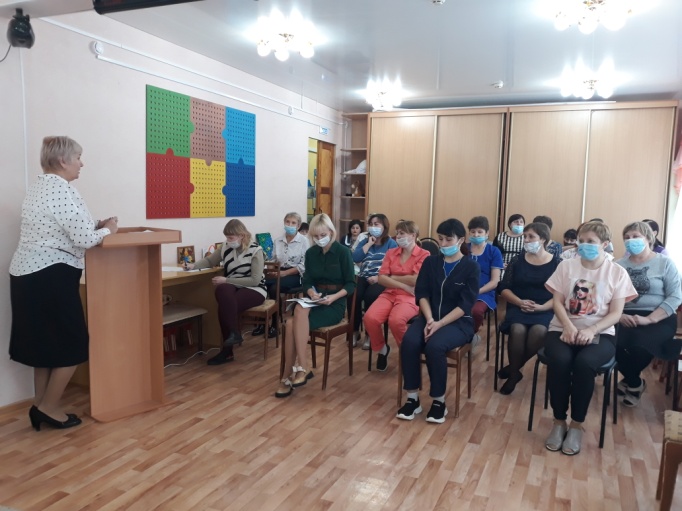 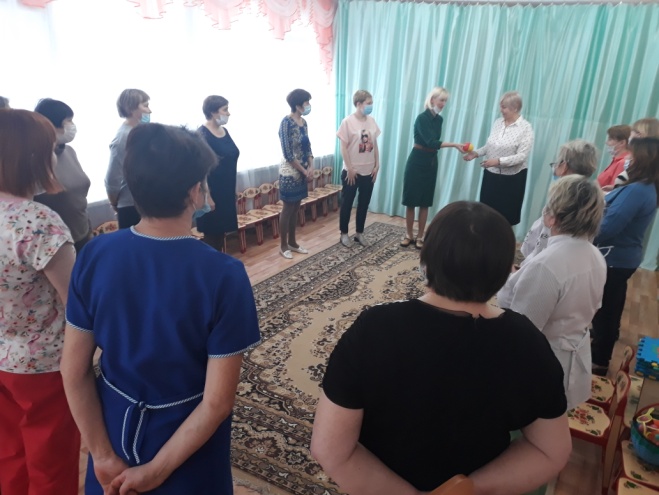 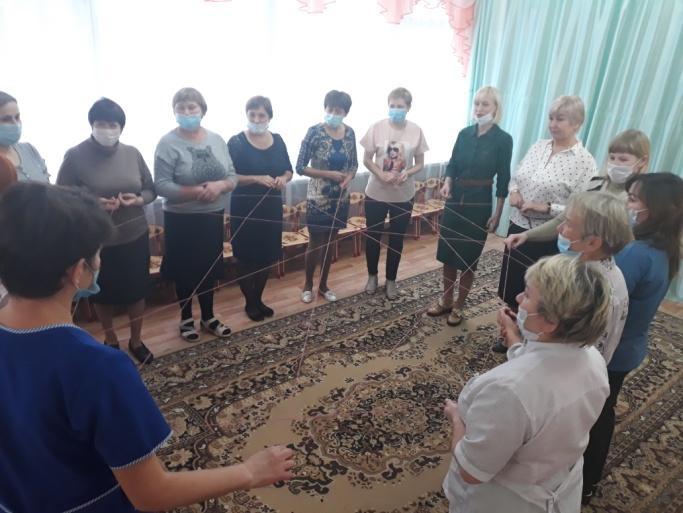 